Tax Center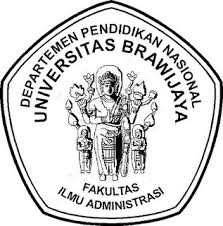 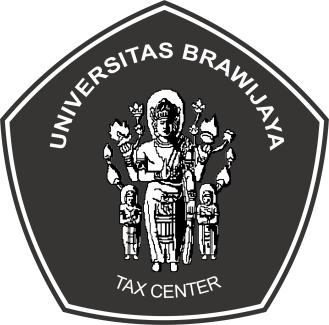 Fakultas Ilmu Administrasi Universitas Brawijaya Jl. MT. Haryono 163, Malang 65145, IndonesiaTelp. : +62-341-553737, 568914, 558226     Fax : +62-341-558227Website : http://fia.ub.ac.id/taxcenter/    Email : tax-centre@ub.ac.idFormulir Pendaftaran Brevet A & B Terpadu dan Brevet CNo. Pendaftaran (diisi petugas)	:Periode Pelatihan			:Nama					: Tempat / Tanggal Lahir		: Jenis Kelamin				:  Laki-laki		 PerempuanAlamat Asal				: 					  Kota / Kabupaten :				Provinsi :Alamat Sekarang			: 					  Kota / Kabupaten :				Provinsi :No. Telpon / HP			: Email					:Status 					:  Mahasiswa	 Karyawan		 Lainnya (sebutkan)……………….Pendidikan Terakhir			:                    Jurusan  		  	 Universitas					                     Jurusan		   	 Universitas					                     Jurusan		   	 Universitas						        Jurusan		   	 Universitas						        Jurusan		   	 UniversitasInformasi Tempat Kuliah (diisi oleh peserta yang sedang kuliah)Universitas			: Jurusan			: Semester			: Informasi Tempat Kerja (diisi oleh peserta yang sudah bekerja)Nama Kantor / Institusi	:Bidang Usaha			:Alamat Kantor			:No. Telpon Kantor		:Jabatan			:Divisi / Bagian			:Alasan Mengikuti Pelatihan Brevet					Informasi Pelatihan Diperoleh Dari :        Menambah pengetahuan dan ketrampilan perpajakan                       Website                      Path                      Persyaratan melamar pekerjaan                                                               Email                           Instagram                     Menunjang pekerjaan di kantor                                                                Facebook                    Brosur                                   Persiapan untuk mengikuti ujian sertifikasi			         Twitter                        Spanduk            Lainnya……							         Lainnya…… Saya telah membaca dan menyetujui kondisi  yang tertera di balik halaman ini					        Malang, Tanda Tangan Peserta						    	        Tanda Tangan Petugas (			 )							        (			          )	Menjadi perhatian peserta :Pendaftaran ditutup apabila kapasitas kelas sudah terpenuhi (40 Peserta).Pendaftaran via telpon atau tanpa disertai bukti pembayaran dianggap belum mengikat.Pengembalian biaya pelatihan akan dikenai biaya administrasi Rp 150.000 apabila terjadi pembatalan keikutsertaan oleh peserta sebelum kelas dimulai.Tidak ada pengembalian biaya pelatihan bagi peserta yang mengundurkan diri setelah kelas dimulai.Peserta tidak diperbolehkan mengikuti ujian jika ketidakhadiran melebihi batas yang ditentukan, yaitu 3 sesi dari 60 sesi yang ada.Peserta berhak memperoleh fasilitas berupa modul pelatihan, berkonsultasi diluar jam pelatihan, ruang dan fasilitas belajar yang memadai, dan snack.Checklist kelengkapan persyaratan :         Fotokopi KTM atau KTP (2 lembar)         Foto Berwarna 3x4 (2 lembar)         Bukti pembayaran dari Bank, No. Bukti Transfer………………..……………….……………, Tgl Transfer……..……..…………..         Materai 6.000 (1 buah)Catatan……………………………………………………………………………………………………………………………………………………………………………………………………………………………………………………………………………………………………………………………………………………………………………………………………………………………………………………………………………………………………………………………………………………………………………………………………………………………………………………………………………………………………………………